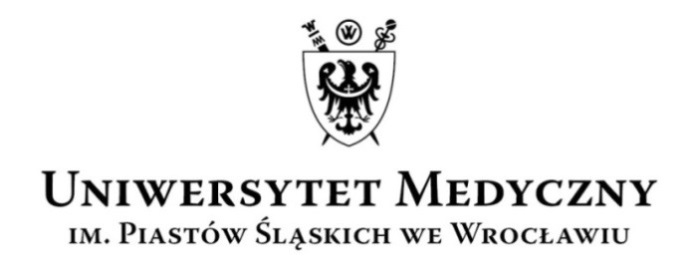 UCZELNIANA  KOMISJA  WYBORCZAkadencja 2016–2020Wasz znak:                           Data:                                                  Nasz znak:                            Data:                                                                                                  AO-0050-2/16                 28 października 2015 r.KOMUNIKAT NR 2UCZELNIANEJ KOMISJI WYBORCZEJKADENCJA 2016-2020Uczelniana Komisja Wyborcza informuje, że w związku z wygaśnięciem mandatów przeprowadzone będą wybory uzupełniające do rad wydziałów i do senatu kadencji 2012-2016:na Wydziale Lekarskim w grupie studentów - 9 mandatów,na Wydziale Lekarsko-Stomatologicznym w grupie:pomocniczy nauczyciele akademiccy – 1 mandat,studenci – 1 mandat,na Wydziale Lekarskim Kształcenia Podyplomowego w grupie studentów – 7 mandatów,na Wydziale Nauk o Zdrowiu w grupie:pomocniczych nauczycieli akademickich – 1 mandat,studentów – 7 mandatów,do senatu – w grupie studentów – 1 mandat.Zgodnie z uchwałą nr 1584 Senatu z dnia 28 października 2015 r. terminarz wyborów uzupełniających przewiduje:Grupa: pomocniczy nauczyciele akademiccy – Wydział Lekarsko-Stomatologiczny oraz Wydział Nauk o Zdrowiu:Grupa: studenciZgodnie z Regulaminem samorządu studentów w terminie od 29.10.2015 do 30.11.2015 r.Szczegółowe informacje, w tym miejsce składania zgłoszeń kandydatów określa odpowiednio WKW lub Studencka Komisja Wyborcza, w komunikacie.Druk zgłoszenia stanowi załącznik do niniejszego komunikatu.Przewodniczący UKWprof. dr hab. Stanisław Ryng______________________________________________________________________________________________UCZELNIANA KOMISJA WYBORCZA KADENCJA 2016-2020ul. Marcinkowskiego 2-6, 50-368 Wrocławtel.: +48 71/784-15-54       faks: + 48 71/784-11-24       e-mail: maria.kisielnicka@umed.wroc.plWybory UKE i kolegialnych organów Uniwersytetu Medycznego we Wrocławiu na lata 2012–2016ZGŁOSZENIEZgłaszam 	(nazwisko i imię, tytuł zawodowy/stopień naukowy/tytuł naukowy)Zatrudnionego(ną) na stanowisku 	w 	(nazwa jednostki organizacyjnej)do:   □ Uczelnianego Kolegium Elektorów □ Senatu □ Rady Wydziałuadres e-mail: ……………………………..………………					                  data czytelny podpis zgłaszającego   WYRAŻAM  ZGODĘ  NA  KANDYDOWANIE do3:   □ Uczelnianego Kolegium Elektorów□ Senatu □ Rady Wydziału	                                                                                (czytelny podpis kandydata)Oświadczam, że:nie pełnię funkcji organu jednoosobowego w innej uczelni ani nie posiadam statusu założyciela uczelni niepublicznej, a także statusu członka organu osoby prawnej będącej założycielem uczelni niepublicznej.	                                                                                                                                     (czytelny podpis kandydataL.p.Czynności  wyborczeTermin1.Zgłaszanie kandydatów do Rady Wydziału, na dyżurach odpowiednio WKW WL-S oraz WKW WNoZod 29 października do 5 listopada 2015 r.2.Wywieszenie list kandydatów odpowiednio do Rady WL-S (gablota w Dziekanacie WL-S) i do Rady WNoZ (gablota w Dziekanacie WNoZ)oraz zamieszczenie na stronie internetowejZamknięcie listy.6-11 listopada 2015 r.12 listopada 2015 r. godz. 1200 (czwartek)3.Wywieszenie ostatecznych list kandydatów odpowiednio do Rady WL-S (gablota w Dziekanacie WL-S) i do Rady WNoZ (gablota w Dziekanacie WNoZ)oraz zamieszczenie na stronie internetowej12 listopada 2015 r.(czwartek)4.Wybory przedstawicieli pomocniczych nauczycieli akademickich odpowiednio do Rady Wydziału Lekarsko-Stomatologicznego oraz do Rady Wydziału Nauk o Zdrowiu, na zebraniu wyborczym13 listopada 2015 r.(piątek)